SIOUX CENTER CHRISTIAN SCHOOL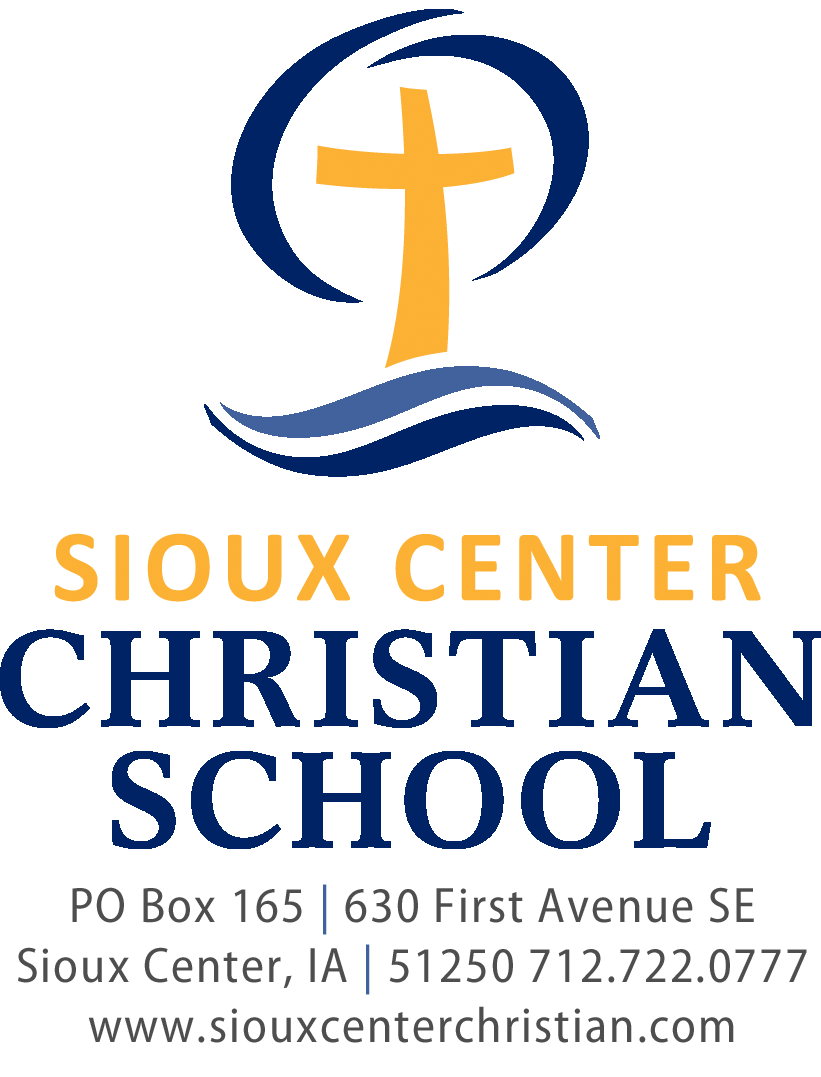 Application for EmploymentThe mission of Sioux Center Christian School is to disciple God’s children by equipping them with a knowledge and understanding of Christ and His creation so that they can obediently serve God and others as they work and play.I.  Personal Information:Name: _____________________________________________   	Date: ____________________________________Other Surname(s) Reflected on Employment or Educational Records: ____________________
Address: __________________________________________ 	Phone: __________________________                 ___________________________________________	Email Address: __________________________Church Affiliation: ________________________________	Baptized?: _____  Communicant?: ______
Position(s) Desired: _____________________________________________________________II.  Education:			Name of School		Certification/Degree     	 Date                Elementary: __________________________________________________________________________________________Secondary: ___________________________________________________________________________________________College/University: __________________________________________________________________________________Other: __________________________________________________________________________________________________________________________________________________________________________________________________________III.  Professional Learning:  List any seminars or workshops that you have recently attended or coursework completed within the last two years that might better qualify you for this position.Name									Date___________________________________________________________________________________________________________________________________________________________________________________________________________________________________________________________________________________________________________________________IV.  Employment Experience:  List the schools/employers in which you have taught or worked in a position relative to the position for which you are making application.1. School/Employer: _________________________________________________	Phone: _______________________Address: ______________________________________________________________________________________________Supervisor: ____________________________________________  Dates of Employment: _____________________Job Title: ______________________________________________________________________________________________Job Responsibilities: __________________________________________________________________________________________________________________________________________________________________________________________Reason for Leaving: __________________________________________________________________________________2. School/Employer: _________________________________________________	Phone: _______________________Address: ______________________________________________________________________________________________Supervisor: ____________________________________________  Dates of Employment: _____________________Job Title: ______________________________________________________________________________________________Job Responsibilities: __________________________________________________________________________________________________________________________________________________________________________________________Reason for Leaving: __________________________________________________________________________________3. School/Employer: _________________________________________________	Phone: _______________________Address: ______________________________________________________________________________________________Supervisor: ____________________________________________  Dates of Employment: _____________________Job Title: ______________________________________________________________________________________________Job Responsibilities: __________________________________________________________________________________________________________________________________________________________________________________________Reason for Leaving: __________________________________________________________________________________V.  References:  List 3 references other than previously listed supervisors.  Please do not list members of your immediate family.	Name			Address			Phone			Email Address1. ______________________________________________________________________________________________________2. ______________________________________________________________________________________________________3. ______________________________________________________________________________________________________VI.  Statement of Faith:  Please write a brief statement describing your personal relationship with Christ.______________________________________________________________________________________________________________________________________________________________________________________________________________________________________________________________________________________________________________________________________________________________________________________________________________________________________________________________________________________________________________________________________________________________________________________________________________________________________________________VII.  Christian Education:  Because your work will be vital to the cause of Christian education, please describe why Christian education is important to you and how you see yourself working within the Christian school community.  Why do you want to work at SCCS?______________________________________________________________________________________________________________________________________________________________________________________________________________________________________________________________________________________________________________________________________________________________________________________________________________________________________________________________________________________________________________________________________________________________________________________________________________________________________________________VIII.  Talents and Gifts:  How would you be an asset to Sioux Center Christian School?____________________________________________________________________________________________________________________________________________________________________________________________________________________________________________________________________________________________________________________________________________________________________________________________________________________________________IX.  CertificationsHave you ever plead “guilty” or “no contest” to or been convicted of a crime?  If so, please explain on a separate page.						Yes	NoHave you ever been the subject of an investigation of an allegation of physical abuse, sexual misconduct, sexual harassment, or an offense relating to children?	Yes	NoHave you ever been discharged from a position or asked to resign?		Yes	NoIf so, please explain on a separate page.Are you legally eligible for employment in this country?			Yes	NoIs there any emotional or physical condition that you are presently experiencing or have experienced that may affect your ability to teach on a day-to-day basis?		Yes	NoIf so, please explain on a separate page.		I hereby declare that the information contained in this application is true, complete, and correct.  I understand that a false statement may disqualify me from employment or result in my immediate dismissal for cause.  I authorize Sioux Center Christian School and its representatives, employees, and/or agents to make any investigation of my personal, education, and employment history.  I understand and support the mission of Sioux Center Christian School.  In keeping with the mission and philosophy of Sioux Center Christian School, the school requires that all who accept a position profess faith in Jesus Christ as Savior and Lord.  I also understand that if I were to become an employee of the school, I would be expected to be committed to behavior that is in keeping with biblical principles.  My work and interactions with faculty, staff, and students should promote Christian convictions and maturity, give glory to God, and further his Kingdom.  I am a Christian and believe that the Scriptures are the Word of God.  I believe that as God’s infallibly and authoritatively inspired revelation, the Bible reveals the way of salvation in Jesus Christ, and requires a life of obedience to the Lord.  I understand that the school’s foundation was built upon what is historically known as a Reformed (Calvinistic) worldview.  I am familiar with and give assent to the three forms of Reformed Christian unity, namely the Belgic Confession, the Heidelberg Catechism, and the Canons of Dordt.I agree with and will follow all SCCS policies, principles, and philosophy/belief statements.Signature:  _______________________________________________________	Date: _________________________RESUME:  As part of the employment process, provide a current, detailed resume that includes residence and business addresses and telephone numbers, educational background, professional experience, and other information related to the responsibilities of the position.